Урок в темі № 6Тема.  Найбільший спільний дільник. Взаємно прості числаМета: на основі знань про дільник числа сформувати поняття учнів про спільний дільник двох (трьох і т. д.) чисел і найбільший спільний дільник, а також розглянути алгоритм знаходження НСД кількох чисел; сформувати початкові вміння учнів виконувати базові завдання, що передбачають використання алгоритму знаходження НСД; розвивати пам'ять; виховувати турботливе відношення до людей.Тип уроку: засвоєння знань і формування початкових умінь.Хід урокуІ. Організаційний моментІІ. Перевірка домашнього завдання. №12515= ; 2) 32 = ;   3) 36 = ;   4) 44 = .№12842= ;   2) 54 = ;    3) 84= ;  4) 96= .ІІІ. Актуалізація опорних знань і вміньЗавдання завчасно записуються на дошці.Яке з чисел 10; 4; 6; 7 має лише два дільники.Яке з чисел 3; 5; 11; 12 має більше, ніж два дільники?Розкладом числа 12 на прості множники є добуток...а) 4 · 3;	б) 2 · 2 · 2;		в) 2 · 6;	г) 2 · 2 · 3.Розкладом числа 18 на прості множники є добуток...а) 6 · 3;	б) 2 · 3 · 3;		в) 2 · 9;	г) 3 · 3 · 3.Дільником числа 36 є...а) 72;		б) 9;		в) 108;	г) 8.Дільником числа 18 є...а) 36;		б)72;		в) 6;		г) 8.Дільником числа 35 є...а) 70;		б) 5;		в) 3;		г) 105.Створення проблемної ситуації.Задача. На Новий рік діти 6-В класу вирішили зробити подарунки дітям дитячого садочка. Знайдіть найбільшу кількість однакових подарунків, які можна скласти з 48 цукерок і 36 апельсинів.  Аналіз умови приводить до висновку, що під час розв'язування треба знайти числа, на які ділилися б і 48, і 36.ІV. Сприймання і засвоєння навчального матеріалу.Розкладемо числа 48 і 36 на прості множники (два учні працюють біля дошки).Отже, можна скласти 2 · 2 · 3 = 12 однакових подарунків. Число 12 є найбільшим спільним дільником чисел 48 і 36. Коротко записують НСД (48; 36) = 12.НСД двох чисел називається найбільше число, на яке ділиться кожне з даних чисел.Алгоритм знаходження НСДЦікаво, що розробив це загальне правило для знаходження НСД двох чисел відомий давньогрецький учений Евклід ще більше 2000 років тому.Розкласти числа на прості множники.Виписати спільні множники цих чисел.Знайти добуток спільних простих множників. Це і буде НСД даних чисел.Приклади.НСД(48; 24) = 24Якщо одне число ділиться на інше, воно і є НСД цих чисел.За цим правилом можна знайти також НСД для трьох і більше чисел. Наприклад: знайдіть НСД чисел 72, 84 і 180 (один учень працює біля дошки).НСД(72; 84; 180) = 2 · 2 · 3 = 12.  Знайдіть НСД чисел 10 і 21 (один учень працює біля дошки).НСД(10; 21) = 1.Числа 10 і 21 називають взаємно простими.Взаємно прості числа – це два числа, НСД яких дорівнює 1.Два прості числа завжди є взаємно простими, але взаємно простими можуть бути два або кілька складених чисел.НСД часто використовують для знаходження спільної міри величин. Наприклад, для відрізків 6 см і 2 см 3 мм спільною мірою є 1 мм, для 2 т і 21ц — 1 ц, для 2 м і 60 см — 20 см.V. Закріплення вивченого матеріалу.		Письмово: № 135; 137; 151 VІ. Підсумки уроку.Учитель. Сьогодні на уроці ми вивчили, що таке спільні дільники, найбільший спільний дільник, взаємно прості числа.Яке число називають найбільшим спільним дільником двох чисел?Як знайти найбільший спільний дільник двох чисел?Знайдіть НСД чисел 4 і 12; 6 і 15; 4 і 10; 8 і 18.VIІ. Пояснення домашнього завдання. §1, №№ 136; 138..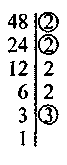 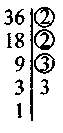 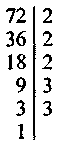 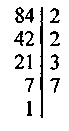 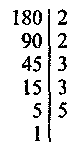 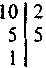 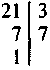 Конспект 4 НСД (а; b)1) 18 ділиться на: 1; 2; 3; 6; 9; 18.               12 ділиться на: 1;2;3;4;6; 12.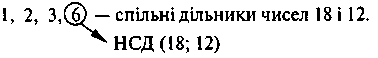 2) Як знайти НСД (18; 12) з їх розкладів на прості множники?Конспект 4 НСД (а; b)1) 18 ділиться на: 1; 2; 3; 6; 9; 18.               12 ділиться на: 1;2;3;4;6; 12.2) Як знайти НСД (18; 12) з їх розкладів на прості множники?Конспект 4 НСД (а; b)1) 18 ділиться на: 1; 2; 3; 6; 9; 18.               12 ділиться на: 1;2;3;4;6; 12.2) Як знайти НСД (18; 12) з їх розкладів на прості множники?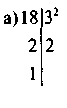 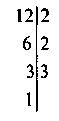 б) 18 = 2 · 32; 12 = 22 · 3; в) НСД (18; 12) = 2 · 3 = 6 3) Якщо НСД (а; b) = 1, то а і b — взаємно прості. Приклад: а = 2 · 3 · 5; b = 7 · 11 · 13. НСД (а; b) = 1; а, b — взаємно прості3) Якщо НСД (а; b) = 1, то а і b — взаємно прості. Приклад: а = 2 · 3 · 5; b = 7 · 11 · 13. НСД (а; b) = 1; а, b — взаємно прості3) Якщо НСД (а; b) = 1, то а і b — взаємно прості. Приклад: а = 2 · 3 · 5; b = 7 · 11 · 13. НСД (а; b) = 1; а, b — взаємно прості